Республикæ Цæгат Ирыстон - АланийыГорæтгæрон район - бынæттон хиуынаффæйады муниципалон равзæрды администрацийыУ Ы Н А Ф Ф Æ Администрация местного самоуправлениямуниципального образования - Пригородный районРеспублики Северная Осетия – АланияП О С Т А Н О В Л Е Н И Е   от  « 24 » 07.  2013 г.              с. Октябрьское                               №   801Об экспертной рабочей группе по рассмотрению общественных инициатив, направленных гражданами Российской Федерации с использованием интернет-ресурса «Российская общественная инициатива»В целях реализации Указа Президента Российской Федерации от 04.03.2013 г. № 183 «О рассмотрении общественных инициатив, направленных гражданами Российской Федерации с использованием интернет-ресурса «Российская общественная инициатива», администрация местного самоуправления муниципального образования-Пригородный район  ПОСТАНОВЛЯЕТ:1. Создать экспертную рабочую группу по рассмотрению общественных инициатив в составе, согласно приложению №1.2.Утвердить Положение о работе экспертной рабочей группы по рассмотрению общественных инициатив, согласно приложению №2.3 Настоящее постановление опубликовать на официальном сайте администрации местного самоуправления муниципального образования-Пригородный район.3.Контроль за исполнением настоящего постановления оставляю за собой.Глава администрации местногосамоуправления муниципальногообразования-Пригородный район                                                  Р.А. ЕсиевПриложение №1  к постановлению администрации местного самоуправления муниципального образования-Пригородный районот «24___» июля 2013 г. № 801СОСТАВэкспертной рабочей группы по рассмотрению общественных инициативПриложение  № 2 к постановлению администрации местного самоуправления муниципального образования-Пригородный районот «24___» июля 2013 г. № 801Положениеоб экспертной  рабочей группе по рассмотрению общественных инициатив, направленных гражданами Российской Федерации с использованием интернет-ресурса «Российская общественная инициатива» 1. Общие  положения 1.1 Экспертная рабочая группа по рассмотрению  общественных   инициатив  при АМС МО-Пригородный район (далее – рабочая группа) является совещательным, экспертно-консультативным органом, образуемым в целях эффективного учета предложений граждан Российской Федерации (далее - граждане) по вопросам совершенствования муниципального управления, направленных с использованием интернет-ресурса "Российская общественная инициатива" (далее - интернет-ресурс) и отвечающих требованиям, установленным Правилами рассмотрения общественных инициатив, направленных  гражданами Российской Федерации с использованием интернет-ресурса "Российская общественная инициатива",  утвержденными Указом Президента Российской Федерации от 04.03.2013 г. № 183.1.2. В своей деятельности экспертная рабочая группа руководствуется Конституцией Российской Федерации, федеральными законами, актами Президента Российской Федерации и Правительства РСО-Алания, муниципальными правовыми актами, а также настоящим Положением.2. Цели и задачи экспертной рабочей группы2.1. Экспертная рабочая группа осуществляет проведение экспертизы, направленной в электронном виде уполномоченной некоммерческой организацией общественной инициативы, получившей в ходе голосования необходимую поддержку, и принимает решение о целесообразности разработки проекта соответствующего нормативного правового акта и (или) об иных мерах по реализации данной инициативы. 2.2. О принятом решении экспертная рабочая группа уведомляет уполномоченную некоммерческую организацию  в электронном виде.2.3. Экспертная рабочая группа имеет право вносить в пределах своей компетенции предложения по реализации общественной инициативы, направленной гражданами Российской Федерации с использованием интернет-ресурса «Российская общественная инициатива», в уполномоченную некоммерческую организацию.3. Состав и порядок формирования  экспертной рабочей группы3.1. Экспертная рабочая группа создается при АМС МО-Пригородный район. 3.2. Экспертная рабочая группа состоит из председателя, заместителя председателя, секретаря и членов экспертной рабочей группы.3.3. Состав экспертной рабочей группы утверждается постановлением  АМС МО-Пригородный район и формируется из представителей АМС МО-Пригородный район и иных органов местного самоуправления МО-Пригородный район, депутатов Собрания представителей МО-Пригородный район, представителей муниципальных учреждений, бизнес-сообщества и общественных объединений МО-Пригородный район.3.4 Руководство экспертной рабочей группой осуществляет председатель. В отсутствие председателя экспертной рабочей группы его обязанности исполняет заместитель председателя.4 . Форма и порядок деятельности экспертной рабочей группы4.1. Основной формой деятельности экспертной рабочей группы  является заседание.4.2. Заседания экспертной рабочей группы проводятся в течение 30 дней со дня получения от уполномоченной некоммерческой организации общественной инициативы, получившей в ходе голосования необходимую поддержку. Внеочередные заседания могут проводиться по решению председателя экспертной рабочей группы   либо по инициативе не менее чем одной трети членов  группы.4.3 Дата, время проведения заседания и проект повестки заседания  экспертной рабочей группы определяются председателем  группы, о чем члены  группы уведомляются письменно.4.4 Заседание экспертной рабочей группы  считается правомочным, если в нем принимает участие не менее половины представителей от общего числа  членов рабочей группы. При отсутствии кворума председатель экспертной рабочей группы  вправе принять решение о переносе заседания на другое время.4.5. Председательствующим на заседании является председатель  экспертной рабочей группы, а в его отсутствие - заместитель председателя. Председательствующий руководит заседанием, самостоятельно определяет порядок обсуждения вопросов.4.6. Экспертная рабочая группа вправе привлекать для участия в своей работе представителей органов местного самоуправления МО-Пригородный район, учреждений, организаций и общественных объединений МО-Пригородный район (по согласованию с их руководителями).5. Решения экспертной рабочей группы5.1. Решения экспертной рабочей группы принимаются простым большинством голосов членов экспертной рабочей группы, присутствующих на заседании путем проведения открытого голосования. В случае равенства голосов решающим является голос председательствующего.5.2 Решения экспертной рабочей группы оформляются протоколом в срок не более трех рабочих дней после проведения заседания экспертной рабочей группы. Протокол заседания экспертной рабочей группы подписывается председательствующим и секретарем.5.3. По результатам рассмотрения общественной инициативы экспертная рабочая группа в срок, не превышающий двух месяцев, готовит экспертное заключение и решение о разработке соответствующего нормативного правового акта и (или) принятии иных мер по реализации инициативы, которые подписываются председателем соответствующей экспертной рабочей группы, о чем уведомляет уполномоченную некоммерческую организацию в электронном виде.5.4. Информация о рассмотрении общественной инициативы и мерах по ее реализации направляется уполномоченной некоммерческой организации для размещения на интернет-ресурсе.5.5. Организационно-техническое обеспечение деятельности экспертной рабочей группы осуществляет отдел информационно-аналитической работы и защиты информации АМС МО-Пригородный район.ПОЯСНИТЕЛЬНАЯ ЗАПИСКАПроект постановления разработан в целях реализации Указа Президента РФ от 04.03.2013 г. № 183 «О рассмотрении общественных инициатив, направленных гражданами Российской Федерации с использованием интернет - ресурса «Российская общественная инициатива» (прилагается).Проект вносится в целях обеспечения развития и укрепления гражданского общества, защиты прав человека и гражданина, участия граждан в управлении делами государства, во исполнение Указа Президента Российской Федерации от 04.03.2013 г. № 183 «О рассмотрении общественных инициатив, направленных гражданами Российской Федерации с использованием интернет-ресурса «Российская общественная инициатива». Принимаемый проект постановления не потребует дополнительных финансовых затрат за счет средств муниципального бюджета АМС МО-Пригородный район и признания утратившими силу, приостановления, изменения или дополнения нормативных правовых актов АМС МО-Пригорордный район.Согласно обозначенному Указу, общественные инициативы, реализуемые на муниципальном уровне, подлежат рассмотрению с 01 ноября 2013 года. Согласно Указу, в состав экспертной рабочей группы в обязательном порядке должны быть включены представители органов местного самоуправления, депутатов представительного органа, представителей муниципальных учреждений, бизнес-сообщества и общественных объединений.Руководитель аппарата АМСМО-Пригородный район                                                Б.С. Гуссалова25.07.2013 г.Габараев Артур Алексеевич-заместитель главы АМС МО-Пригородный район, председатель  рабочей группы;ГуссаловаБэлла СамсоновнаБазиеваФатима Михайловна-руководитель аппарата АМС МО-Пригородный район, заместитель председателя рабочей группы;-начальник отдела организационной и кадровой работы АМС МО-Пригородный район, секретарь;Члены экспертной рабочей группы:Члены экспертной рабочей группы: Каргиев Валерий Батрбекович-заместитель председателя Собрания представителей МО-Пригородный район (по согласованию);Цахоев Владимир Викторович - начальник управления экономики АМС МО-Пригородный район;Дзебоева  Регина Сергеевна- начальник управления культуры АМС МО-Пригородный район;Дзлиева Альбина ИзмайловнаКарацева Ирина МахарбековнаКалоев Валерий Александрович- начальник управления образования АМС МО-Пригородный район;- начальник общего отдела АМС МО-Пригородный район;- начальник юридического отдела АМС МО-Пригородный район;Хубулов Абисалом Владимирович- председатель Совета ветеранов войны и труда МО-Пригородный район  (по согласованию);Бициева Бэлла  НиколаевнаДжиоевРоберт Александрович- предприниматель (по согласованию);-глава АМС сельского поселения с.Сунжа.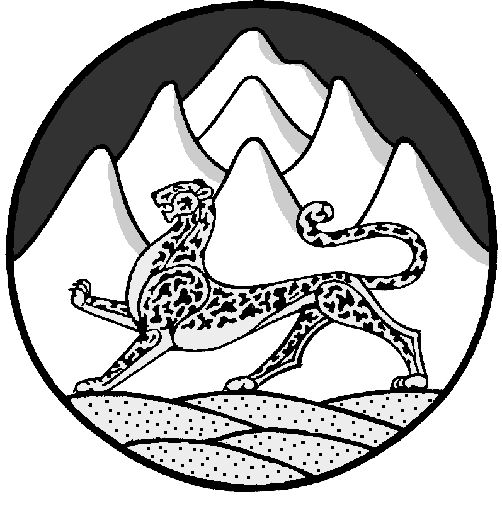 